ОТЧЁТОб Открытом Чемпионате и Первенстве Федерации ММА МО среди мужчин и женщин 18-18+ лет.В г. Долгопрудный, Московской области 24 июня 2017г. прошел Открытый Чемпионат и Первенство Федерации ММА МО. Эти соревнования собрали спортсменов из 10 городов Московской области и г. Москвы, всего 71 спортсмен и 10 судей. Итоги Первенства среди мужчин и женщин 18-18+ лет: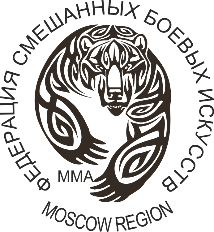 Список призеровОткрытого Чемпионата и Первенства Федерации ММА МО, раздел «ММА» среди мужчин и женщин 18-18+ лет24 июня 2017 г.                                                                                                               г. ДолгопрудныйГлавный судья                                                                          Поторокин М.А.Главный секретарь                                                                   Поторокина В.А.Весовая категорияМестоФамилия, имя победителяРегион65,8 кг1Абдулвагабов АрсланбекМытищи65,8 кг2Халимов БисланМосква65,8 кг377,1 кг1Трунев АртемБалашиха77,1 кг2Туркин НиколайЩелково77,1 кг3